סדנת פסיכודרמהלאור הביקוש – מועד נוסף לסדנה (מיועד למי שלא נרשמו ל-29.1.19):יום שלישי, 5.2.19 בין השעות 18:30-21:00בואו לגלות ולחזק את כוחות היצירה השמחה והספונטניות שלכם אשר נותנים כוח, בריאות ושמחת חיים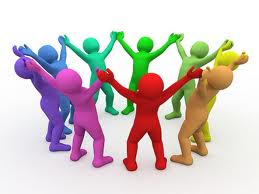 מרכז יה"ל ראשון לציון מזמין אתכם בני משפחה יקרים, לסדנה חד פעמית שתשפר לכם את מצב הרוח ותיתן כוחבסדנה נלמד באיזה תפקידים בחיינו אנחנו "תקועים" ואיך להשתחרר, נתחזק בעזרת גילוי כוחותינו הפנימיים ובעזרת התמיכה בקבוצה.מנחה: ליאורה שמיר, פסיכודרמטיסטית ומנחת קבוצות, יה"ל אשדודבתכנית: 18:30- התכנסות   19:00- סדנההסדנא ללא תשלום , אך מחייבת הרשמה מראש ניתן לפנות בטל': 03-7164474   או במייל: families@eychut.org.ilמספר המקומות מוגבל!!! נא הקדימו הרשמתכם, 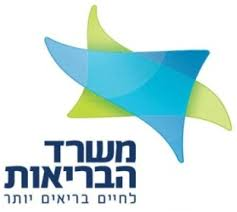 מצפים לראותכם, צוות מרכז יה"ל ראשל"צ 